Publicado en Madrid,  el 23/03/2021 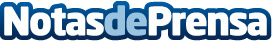 HABITANT crea TAKANA, una compañía especializada en Ecommerce y MarketplacesTAKANA surge al mercado como una compañía (híbrido entre agencia y consultora) especializada en Marketplaces. Ayuda a las empresas y marcas en el desarrollo de sus estrategias de venta y reputación en Marketplaces (Amazon, AliExpress, El Corte Inglés, Mano Mano, Carrefour, etc…) desarrollando servicios de consultoría de negocio, creación de catálogo, posicionamiento SEO y publicidad entre otrosDatos de contacto:David Vaquerizo y Víctor G. Barco 91 531 90 21Nota de prensa publicada en: https://www.notasdeprensa.es/habitant-crea-takana-una-compania Categorias: Comunicación Marketing Emprendedores E-Commerce Otros Servicios Consultoría http://www.notasdeprensa.es